	Las personas que firman este documento, autores del artículo titulado “Experiencias de trabajo colaborativo mediante Tecnologías de la Información y la Comunicación entre profesores”, declaran transferir los derechos de autor a la Revista Portuguesa de Educaçao (ISSN 0871-9187)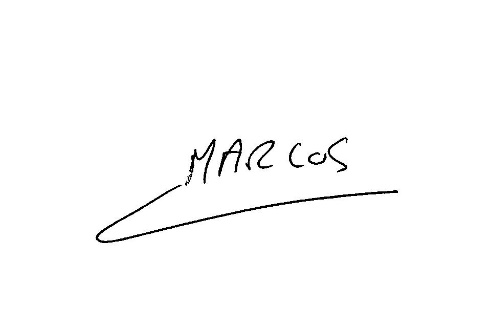 Fdo.: Marcos Cabezas González.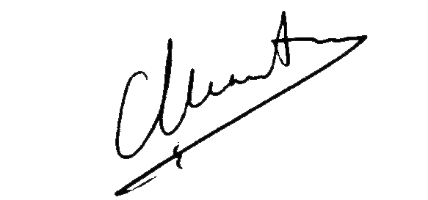 Fdo.: Sonia Casillas Martín.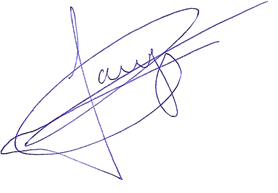 Fdo.: Jorge Martín de Arriba.